С января 2022года получить бесплатную электронную подпись можно в налоговых инспекцияхВ рамках проведения информационной кампании по информированию о необходимости  получения квалифицированной электронной подписи (далее - КЭП) для юридических лиц (лиц, имеющих право действовать от имени юридического лица без доверенности), индивидуальных предпринимателей и нотариусов в удостоверяющем центре ФНС России в 2022 году Межрайонная инспекция Федеральной налоговой службы №8 по Орловской области напоминает, что с 1 января 2022 года на ФНС России возлагаются функции по выпуску КЭП. Коммерческие удостоверяющие центры с нового года не выпускают КЭП для этой категории лиц.Для получения КЭП необходимо лично посетить налоговую инспекцию, чтобы написать заявление на выдачу КЭП. При себе необходимо иметь:- основной документ, удостоверяющий личность (паспорт);- номер страхового свидетельства государственного пенсионного страхования заявителя (СНИЛС);- носитель ключевой информации (USB-токен), сертифицированный ФСТЭК или ФСБ России.Заявление на получение КЭП можно подать заранее перед личным посещением через:- Личный кабинет налогоплательщика ФЛ,- Личный кабинет индивидуального предпринимателя,- Личный кабинет юридического лица.Чтобы сэкономить время, также можно воспользоваться сервисом «Онлайн-запись на прием в инспекцию на сайте ФНС России» и выбрать удобное время для посещения инспекции.Ознакомиться с подробной информацией по данной теме можно на сайте ФНС России www.nalog.gov.ru в разделе «Как и где получить электронную подпись», также можно получить консультацию по телефону 8(4862) 39-23-17.Благодарим за сотрудничество.Советник государственной гражданскойслужбы Российской Федерации 2 класса	                                              А.А.ДудоладовОлиферова392312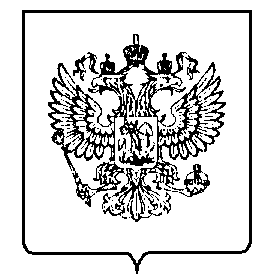 МИНФИН РОССИИФЕДЕРАЛЬНАЯ НАЛОГОВАЯСЛУЖБАУФНС РОССИИ ПО ОРЛОВСКОЙ ОБЛАСТИМЕЖРАЙОННАЯ ИНСПЕКЦИЯФЕДЕРАЛЬНОЙ НАЛОГОВОЙ СЛУЖБЫ №8ПО ОРЛОВСКОЙ ОБЛАСТИ(Межрайонная ИФНС России №8 по Орловской области)ЗАМЕСТИТЕЛЬ НАЧАЛЬНИКА ИНСПЕКЦИИМосковское шоссе, 119, г. Орёл, 302025,Телефон: (4862)39-23-30; Телефакс: (4862)39-23-49;www.nalog.gov.ruМИНФИН РОССИИФЕДЕРАЛЬНАЯ НАЛОГОВАЯСЛУЖБАУФНС РОССИИ ПО ОРЛОВСКОЙ ОБЛАСТИМЕЖРАЙОННАЯ ИНСПЕКЦИЯФЕДЕРАЛЬНОЙ НАЛОГОВОЙ СЛУЖБЫ №8ПО ОРЛОВСКОЙ ОБЛАСТИ(Межрайонная ИФНС России №8 по Орловской области)ЗАМЕСТИТЕЛЬ НАЧАЛЬНИКА ИНСПЕКЦИИМосковское шоссе, 119, г. Орёл, 302025,Телефон: (4862)39-23-30; Телефакс: (4862)39-23-49;www.nalog.gov.ruМИНФИН РОССИИФЕДЕРАЛЬНАЯ НАЛОГОВАЯСЛУЖБАУФНС РОССИИ ПО ОРЛОВСКОЙ ОБЛАСТИМЕЖРАЙОННАЯ ИНСПЕКЦИЯФЕДЕРАЛЬНОЙ НАЛОГОВОЙ СЛУЖБЫ №8ПО ОРЛОВСКОЙ ОБЛАСТИ(Межрайонная ИФНС России №8 по Орловской области)ЗАМЕСТИТЕЛЬ НАЧАЛЬНИКА ИНСПЕКЦИИМосковское шоссе, 119, г. Орёл, 302025,Телефон: (4862)39-23-30; Телефакс: (4862)39-23-49;www.nalog.gov.ruМИНФИН РОССИИФЕДЕРАЛЬНАЯ НАЛОГОВАЯСЛУЖБАУФНС РОССИИ ПО ОРЛОВСКОЙ ОБЛАСТИМЕЖРАЙОННАЯ ИНСПЕКЦИЯФЕДЕРАЛЬНОЙ НАЛОГОВОЙ СЛУЖБЫ №8ПО ОРЛОВСКОЙ ОБЛАСТИ(Межрайонная ИФНС России №8 по Орловской области)ЗАМЕСТИТЕЛЬ НАЧАЛЬНИКА ИНСПЕКЦИИМосковское шоссе, 119, г. Орёл, 302025,Телефон: (4862)39-23-30; Телефакс: (4862)39-23-49;www.nalog.gov.ru